Monday 18th MayMonday 18th MayMathsStarter: Count in 2s to 20. Count forwards and backwards to 20 in 2s 5s and 10sDo you notice any patterns when counting?IALT: count in 2s        Complete the questions. What do you notice? 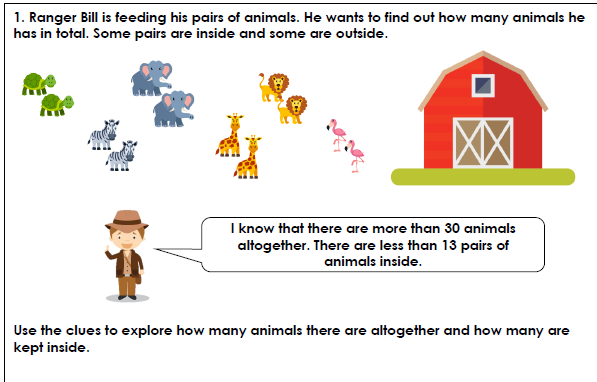 Challenge: Can you create your own question using different animals?  See if someone at home can answer the question.Tuesday 19th MayTuesday 19th MayMathsStarter: Count in 2s to 40.    Count forwards and backwards to 30 in 2s.IALT: count in 2sSong: https://www.youtube.com/watch?v=OCxvNtrcDIsDid you know that numbers can be put in to many different groups? We are going to put them in to odd and even! Do you know that an Even number always ends in a 0, 2, 4, 6 or and 8! What do you notice about these numbers?Odd numbers are not in the multiples of 2 they can not be split down the middle!!https://www.youtube.com/watch?v=uuD5JlrMnAkTask: Play a game with a friend at home!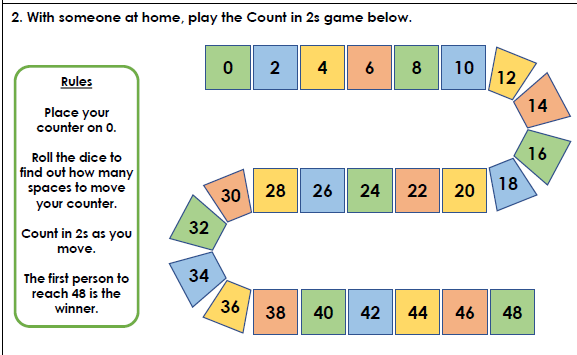 Challenge: What can you use if you do not have a dice?Wednesday 20th MayWednesday 20th MayMathsStarter: Count in 5s. Count in 5s from 25.Complete the following:      20  _____  40  50   _____IALT: count in 2sCan you think of another word you can use instead of more? Or less?What does even and odd mean?https://www.youtube.com/watch?v=E3uxBI9npashttps://www.youtube.com/watch?v=-kHtGbnYKGcTask: Can you count to 20 in 2's? Can you write the numbers to 20 and colour in all the multiples of 2. What do you notice about the numbers you have coloured?Mrs Aram and Mrs Carey’s challenge: 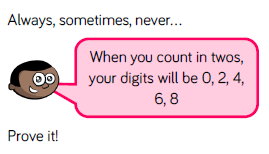 Thursday 21st MayThursday 21st MayMathsStarter: Count in 2s. Count in 2s from 14.Complete the following:     16   ___    20   ______     24Spot the mistake:     22, 24, 25, 27, 28 , 30, 32. 34Spot the mistake:     14, 15, 16, 18, 20 , 22, 24.IALT: identify multiples of 2Write down all the multiples of 2 up to 20. Explain what you notice about the numbers? What do you think multiple means?Complete the questions, Can. Explain how you got the answer.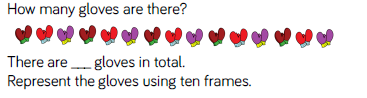 What else could you use instead of gloves?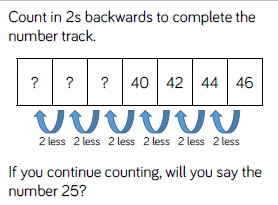 Friday 22nd MayFriday 22nd MayMathsStarter: Count backwards in 5s. Count backwards in 5s from 50.Complete the following: What is 5 more than 20?    What is 5 less than 20?What is 5 more than 40?    What is 5 less than 40?IALT: count in 5sSong: https://www.youtube.com/watch?v=Sh8YmvJuJ8A  Task: Complete the questions. Explain your answers.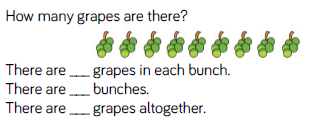 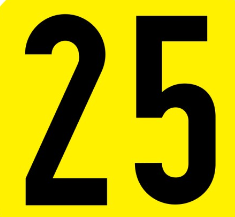 How many 5’s in 25? How many ones? How many 10’s?Mrs Aram’s challenge: Can you create your own question about the number 25? 